Safety Planning with TeensKeep in Mind:Once you have completed your plan, be sure to keep in a place that is accessible to you yet hidden from others. You might consider giving a copy to a trusted friend or adult.Getting support from someone who has experience working with teens in abusive relationships can be very useful!Staying Safe at SchoolThe safest way for me to get to and from schools is: __________________________________________________________________________________________________________________________________________________________If I need to leave school in an emergency, I can get home safely by: __________________________________________________________________________________________________________________________________________________________When I need someone to walk with me in the halls between classes, I will ask: _____________________________________, __________________________________________________________________________ and ____________________________________I will eat lunch and spend free periods in areas where there are school staff and many students present. Those places are: __________________________________________________________________________________________________________________________________________________________I could talk to the following people at school if I need to rearrange my schedule to avoid my abuser or if I need help being and feeling safe at school:School Counselor(s);__________________________________________________________Principal: ____________________________________________________________________Vice Principal: _______________________________________________________________School Social Worker: _________________________________________________________Teachers: __________________________________________________________________School Security: ______________________________________________________________Other: ______________________________________________________________________If my abusive partner doesn’t go to my school, I could speak to the person at the front desk who monitors the front doors about my safety concerns and I could leave a copy of my protection order with them as well. These names of the folks at the front office are: __________________________________________________________________________________________________________________________________________________________In order to thoroughly protect myself, I may need to change my:      Locker Combination 	       Gym Locker         Training Schedule          Practice Times      Extra-curricular Activities         Log-In Information for School PC’s          Parking Spot      Others ____________________________________________________________________Staying Safe at HomeI will talk to the following family members about what is going on in my relationship: ________________________, ______________________________________, _________________________________________, _________________________ and ___________________There are time in my day/week that I am the only one home alone (and my abuser knows too!). During those times, I will ask the following people to stay with me: __________________________________________, _______________________________________________________________________ and ____________________________________During a violent incident:The safest way for me to leave my house is: ______________________________________________________________________________________________________________________If I have to leave in an emergency, I should try to get to a place that is public, safe and unknown to my abuser. I could go here: ___________________________________________and/or here __________________________________________________________________I will use a code word so I can alert my family, friends and neighbors to call for help without my abuser knowing about it. My code word is:_____________________________________I will keep my purse/wallet, keys and phone (here)________________________________________________so I can grab them when I need to get out quickly.If a fight starts I will stay out of the kitchen and bathroom where there are sharp objects and very hard surfaces. I will go to this room on the 1st floor :_____________________________I will keep windows and doors locked when I am home alone and with other people.I will change all the locks in the house, how many do I need?__________________________I will change the code on any security system we have at our house. The new code is:(it is best to think of a question that will remind you of the code, for example, what are the jersey #’syou’re your 2 fav athletes) _____________________________________________________________________________I will ask (parent)________________ to install or keep up to date lighting outside our house.I will not hesitate to call 911 if I am feeling scared!I WILL TRUST MY INTUITION WHEN IT COMES TO MY SAFETY. NO ONE KNOWS BETTER THAN ME HOW I FEEL!Staying Safe Socially and On-LineI will change all of my passwords to all forms of technology:     Cell Phone        Tablet            Laptop          School PC         Ipod/MP3 Players       Others __________________________________________________________________I will change all of my passwords to all social media:      Facebook         Instagram        Twitter         Yik Yak         KIK        Snapchat        Whatsapp      Tumblr         Vine         Whisper           Youtube          Email      Others ___________________________________________________________________*** Your partner knows you. They know your birthday, pets names, favorite color/band/number, your address, your old passwords, what school you went/go to, best friends, celebrity crush, etc… PLEASE keep this in mind when coming up with your new passwords. MAKE THEM RANDOM AND NEW!I will make sure my GPS or any locating app/software isn’t active on my phone or tablets.I will take my cell to my service provider to search for ghost apps, invisible tracking apps, etc.I will not take friend requests from people I don’t know. I will set all online profiles as “private.”I will save and keep track of any abusive, threatening or harassing comments, posts or texts.I will not answer calls from unknown, blocked, or private numbers.I will see if my phone provider can block my abusers number.If possible, I will not go to places where I know this abusive person frequents.No Matter where I go, I will be aware of how to leave safely in case of an emergency.I will leave if I feel uncomfortable, no matter what other people say and no matter if they agree with me…I WILL TRUST MY GUT!I will spend time with people who make me feel safe, they are :________________________,_____________________________, ______________________________________________,’__________________________ and _______________________________________________Staying Emotionally SafeThis abusive person often tries to make me feel bad about myself by saying or doing this:__________________________________________________________________________________________________________________________________________________________This abusive person tries to control or show their power over me by:__________________________________________________________________________________________________________________________________________________________When this happens, I will think of these things that make me special: ______________________________________________________________________________________________________________________________________________________________________________I will do things I enjoy, like: ______________________________________________________________________________________________________________________________________________________________________________________________________________I will join clubs, teams or organizations that interest me, like: _______________________________________________________________________________________________________IF I FEEL DOWN OR DEPRESSED , I WILL CALL:Name: _____________________________  Number: ________________________________Name: _____________________________  Number: ________________________________Name: _____________________________  Number: ________________________________Community Numbers to go to for help:Genesis House Domestic Violence Shelter………..(440) 244-1853 or (440) 323-3400Nord Center ……………………………………….322-4663 or 233-7232Local Police Department …………..__________________________________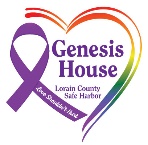 www.genesishouseshelter.org